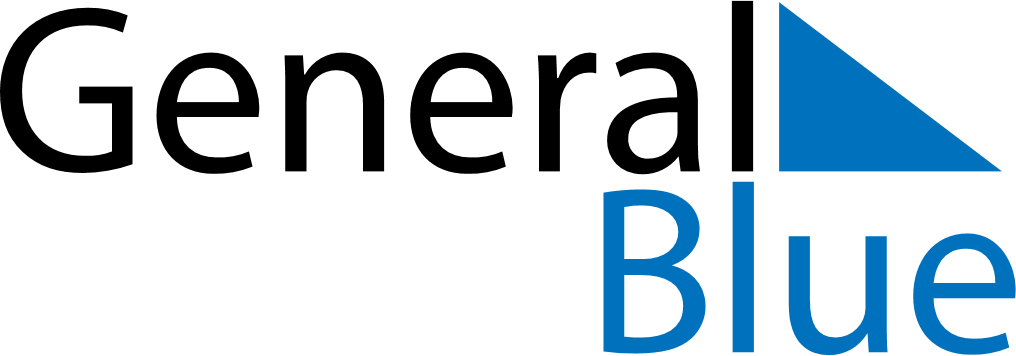 May 2024May 2024May 2024May 2024May 2024May 2024Egilsstadir, IcelandEgilsstadir, IcelandEgilsstadir, IcelandEgilsstadir, IcelandEgilsstadir, IcelandEgilsstadir, IcelandSunday Monday Tuesday Wednesday Thursday Friday Saturday 1 2 3 4 Sunrise: 4:20 AM Sunset: 9:29 PM Daylight: 17 hours and 9 minutes. Sunrise: 4:16 AM Sunset: 9:32 PM Daylight: 17 hours and 16 minutes. Sunrise: 4:12 AM Sunset: 9:36 PM Daylight: 17 hours and 23 minutes. Sunrise: 4:08 AM Sunset: 9:39 PM Daylight: 17 hours and 30 minutes. 5 6 7 8 9 10 11 Sunrise: 4:05 AM Sunset: 9:43 PM Daylight: 17 hours and 38 minutes. Sunrise: 4:01 AM Sunset: 9:46 PM Daylight: 17 hours and 45 minutes. Sunrise: 3:57 AM Sunset: 9:50 PM Daylight: 17 hours and 52 minutes. Sunrise: 3:54 AM Sunset: 9:54 PM Daylight: 17 hours and 59 minutes. Sunrise: 3:50 AM Sunset: 9:57 PM Daylight: 18 hours and 7 minutes. Sunrise: 3:46 AM Sunset: 10:01 PM Daylight: 18 hours and 14 minutes. Sunrise: 3:43 AM Sunset: 10:04 PM Daylight: 18 hours and 21 minutes. 12 13 14 15 16 17 18 Sunrise: 3:39 AM Sunset: 10:08 PM Daylight: 18 hours and 29 minutes. Sunrise: 3:35 AM Sunset: 10:12 PM Daylight: 18 hours and 36 minutes. Sunrise: 3:32 AM Sunset: 10:15 PM Daylight: 18 hours and 43 minutes. Sunrise: 3:28 AM Sunset: 10:19 PM Daylight: 18 hours and 51 minutes. Sunrise: 3:24 AM Sunset: 10:23 PM Daylight: 18 hours and 58 minutes. Sunrise: 3:21 AM Sunset: 10:26 PM Daylight: 19 hours and 5 minutes. Sunrise: 3:17 AM Sunset: 10:30 PM Daylight: 19 hours and 13 minutes. 19 20 21 22 23 24 25 Sunrise: 3:13 AM Sunset: 10:34 PM Daylight: 19 hours and 20 minutes. Sunrise: 3:10 AM Sunset: 10:38 PM Daylight: 19 hours and 27 minutes. Sunrise: 3:06 AM Sunset: 10:41 PM Daylight: 19 hours and 35 minutes. Sunrise: 3:03 AM Sunset: 10:45 PM Daylight: 19 hours and 42 minutes. Sunrise: 2:59 AM Sunset: 10:49 PM Daylight: 19 hours and 49 minutes. Sunrise: 2:55 AM Sunset: 10:52 PM Daylight: 19 hours and 56 minutes. Sunrise: 2:52 AM Sunset: 10:56 PM Daylight: 20 hours and 4 minutes. 26 27 28 29 30 31 Sunrise: 2:48 AM Sunset: 11:00 PM Daylight: 20 hours and 11 minutes. Sunrise: 2:45 AM Sunset: 11:04 PM Daylight: 20 hours and 18 minutes. Sunrise: 2:42 AM Sunset: 11:07 PM Daylight: 20 hours and 25 minutes. Sunrise: 2:38 AM Sunset: 11:11 PM Daylight: 20 hours and 32 minutes. Sunrise: 2:35 AM Sunset: 11:15 PM Daylight: 20 hours and 39 minutes. Sunrise: 2:31 AM Sunset: 11:18 PM Daylight: 20 hours and 46 minutes. 